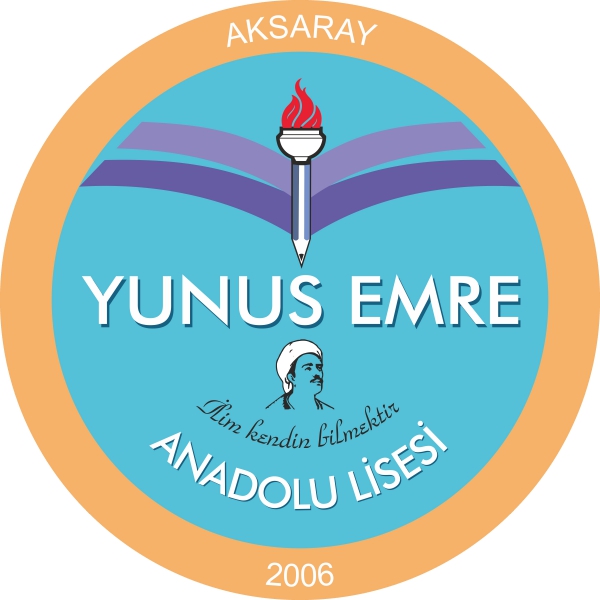 YUNUS EMRE ANADOLU LİSESİ2022-2023 EĞİTİM-ÖĞRETİM YILIPANSİYON KAYIT KILAVUZUYUNUS EMRE ANADOLU LİSESİ KIZ ÖĞRENCİ PANSİYONUNA  ÖĞRENCİ YERLEŞTİRME TAKVİMİPansiyondan Kimler Yararlanabilir?Okulumuzu kazanan tüm öğrenciler pansiyonda kalmaya hak kazanmış sayılmaktadır. Ancak sınırlı kapasiteden dolayı yerleştirme yapılırken ilgili mevzuat bazı kriterler getirmiştir. Bu kriterlere göre; Pansiyonumuzun kapasitesinin %80 i parasız yatılı şartlarını taşıyan öğrencilere %20 si paralı yatılı şartlarını taşıyan öğrencilere ayrılır. Okulumuzun 150 kız öğrenci kapasiteli bir pansiyonu bulunmaktadır. 150 kişilik kontenjanın 147 ’si 10.11.ve12.sınıf öğrencileriyle doludur. Boş olan 3 kişilik kontenjan dağılımı ise aşağıdaki çizelgede gösterilmiştir. Okulumuzun erkek öğrenci pansiyonu bulunmamaktadır. Okulumuzu kazanan erkek öğrencilerin ise herhangi bir okulun pansiyonunda kalabilmeleri için yine evraklarını okulumuza teslim etmeleri gerekmektedir. NOT: Pansiyona kayıt için başvurular sonucunda kontenjanlara başvuru yapılmaması  ve kontenjanların boş kalması  durumunda bu kontenjanlar da  parasız yatılı öğrenciler için ayrılan kontenjana eklenecektir. 14/02/2022 tarih ve 30332 sayılı resmi gazete de yayınlanan Milli Eğitim  Bakanlığı Ortaöğretim Kurumları Yönetmeliği Madde 20-c ye göre Pansiyonlu okullarda belirlenen pansiyon kontenjanı kadar, il içinde uzaktan yakına ilkesi gözetilerek öğrenci yerleştirmesi yapılacaktır. Yönetmeliğin 10. Maddesi kapsamındaki öğrencilere tabloda da belirtildiği gibi  kontenjan önceliği sağlanmıştır.  Bu durumlardan her hangi biri sizin için geçerli ise Pansiyon İdaresine bilgi vererek uygun evraklarla başvuru yapmak için bilgi alınız. 5395 sayılı Çocuk Koruma Kanunu kapsamına giren öğrenciler3713 sayılı Terörle Mücadele Kanunu2330 sayılı Nakdi Tazminat ve Aylık Bağlanması Hakkında Kanun veya bu kanun hükümleri uygulanarak aylık bağlanması gereken kanunlar2453 sayılı Yurtdışında Görevli Personele Nakdi Tazminat Verilmesi ve Aylık Bağlanması Hakkında Kanun2566 sayılı Bazı Kamu Görevlilerine Nakdi Tazminat Verilmesi ve Aylık Bağlanması Hakkında Kanun 5434 sayılı Türkiye Cumhuriyeti Emekli Sandığı Kanununun mülga 45.,56., mülga 64. Maddeleri ve 65. Maddesinin 1. Fıkrasının (d) bendi ile 5510 sayılı Sosyal Sigortalar ve Genel Sağlık Sigortası Kanununun 47. Maddesi kapsamında harp veya vazife malulü sayılanların öğrenci olan çocuklarıBakanlığa bağlı resmi okul veya kurumlarda kadrolu veya sözleşmeli olarak çalışan, emekli olan veya vefat eden öğretmenlerin öğrenci olan çocuklarınaAilesinin oturduğu yerleşim biriminde ortaokul, özel eğitim ortaokulu veya imam-hatip orta okulu bulunmayan öğrencilereYukarı da ki şartlardan her hangi birine şartlarının uyduğunu resmi belge ile belgelendirebilen öğrencilerin Bakanlıkça belirlenecek kontenjan kadarı sınavsız olarak parasız yatılılığa yerleştirilir. Bu şartları taşıyan öğrencilerin olmaması durumunda ayrılan kontenjan parasız yatılılık kontenjanına aktarılır.Pansiyon başvuru işlemleri bilgi ve belge almaya dayalı teferruatlı bir işlem olduğundan başvuru sırasında ciddi yığılmalar olabilir. Ancak; başvuruyu gelmeden evvel bilgi ve belgelerinizi eksiksiz hazırlarsanız sıra beklemeden işlemlerinizi çok kısa sürede tamamlarsınız. Pansiyonda kalmanın (paralı/parasız) birinci koşulu öncelikle sağlık koşullarını yerine getirmiş olmalısınız. Çünkü 150 öğrencili pansiyonda kalabilmek için sağlıklı olmanız ve diğer öğrencilerin sağlıklarını tehlikeye atacak sağlık sorununuzun olmaması gerekmektedir. Salgın şartları  bizleri de yeni tedbirler almaya zorlamıştır. Bu sebeple doktordan öğrencinize sağlık raporu alırken bulaşıcı hastalığı veya herhangi bir hastalıkta taşıyıcısı olup olmadığını gösterir testler yaptırmanız ve sonuçlarını bizlerle paylaşmanız önemle rica olunur. Ayrıca doktor raporunda öğrencinin “PANSİYONDA KALMASINDA SAKINCA YOKTUR” ibareli açıklama olmalıdır. Eğer sağlık sorununuz yoksa sırada gelir durumu sorgulamanız gelmektedir.Okulumuzu kazanmış bir öğrenci olarak pansiyonda kalmaya karar vermiş iseniz öncelikle paralı/parasız kalma durumunuzu belirlemelisiniz. Bunu da yine ilgili mevzuat hükümleri çerçevesinde 2021 yılı gelir durumunuzla belirleyebiliyorsunuz. Bir ailenin 2021 yılı tüm gelirlerinin toplamı aile üyelerinin (anne, baba, evlenmemiş kız çocukları, 18 yaşını geçmemiş veya geçmişse öğrenci olan erkek çocukları, resmi anlamda bakmakla yükümlü olunan kişiler) sayısına bölündüğünde çıkan rakam 32840 TL’nin altındaysa pansiyonumuzda DPY (Devlet Parasız Yatılı) öğrencisi, 32840 TL’nin üzerindeyse de pansiyonumuzda paralı yatılı kalmaya hak kazanmış olursunuz. Ancak hak kazanan her öğrenci pansiyonumuzda sınırlı kapasiteden dolayı kalamayabilir. Kişi başına düşen miktarı belirleyen hesaplama formu Ek–1 belgesi doldurulurken çok dikkatli olunmalı ve hata yapılmamalıdır. Çünkü pansiyonumuzda paralı veya parasız olarak kalmanızı belirleyen form Ek–1 ve gelir belgelerinizdir. Ek-1 belgesindeki eksik ve yanlış beyanların sorumluluğu veliye aittir. Eğer okulumuza ortaokuldan burs alarak (ortaokul müdürlüğünden burs aldığınızı belgeleyen yazı alınız) geliyor veya 8. sınıfta burs kazanarak (ortaokul müdürlüğünüze burs başvurusu sırasında vermiş olduğunuz Ek-1, gelir ve diğer belgelerin aslını ya da ortaokul müdürlük onaylı fotokopilerini getiriniz) geliyorsanız: okulumuzda öğreniminize gündüzlü öğrenci olarak devam edip burs almak istiyorsanız herhangi bir işlem yapmanıza gerek yok. Ancak okulumuz pansiyonunda kalmak istiyorsanız Bursluluktan Yatılılığa Geçiş işlemlerinizi  yapmamız için lütfen bize bilgi veriniz.Bakanlığa bağlı resmi okul veya kurumlarda kadrolu veya sözleşmeli olarak çalışan, emekli olan veya vefat eden öğretmenlerin öğrenci olan çocuklarına kontenjanından faydalanmak istiyorsanız çalıştığınız okulun bağlı bulunduğu İlçe Milli Eğitim Müdürlüğünden “Çalıştığınız yerde herhangi bir ORTAÖĞRETİM KURUMU bulunmadığına dair” resmi yazı ve görev yeri belgesi alınız. 10.madde kapsamına giriyorsanız pansiyonumuzda ücretsiz olarak kalabilirsiniz. (Korunmaya muhtaç çocuklar, şehit ve gazi çocukları, bulunduğu yerde okulu olmayan çocuk v.s)PARASIZ YATILI OLARAK BAŞVURU YAPACAK ÖĞRENCİLERDE ARANAN ŞARTLARTC veya KKTC vatandaşı olmakOrtaokullar, İmam-hatip ortaokulları ve özel eğitim ortaokullarının 5.,6.,7., ve 8. Sınıfları ile orta öğretim kurumlarının hazırlık sınıfı ve 9.,10.,11. ve 12. Sınıflarında öğrenci olmakBir önceki ders yılında okul değiştirme cezası almamış olmakAilenin bir önceki yıla ait yıllık gelir toplamından fert başına düşen net miktarın içinde bulunulan mali yılının merkezi yönetim bütçe kanunun da belirtilen MEB okul pansiyon ücretinin en azının dört katını (32840 TL) geçmemesi kaydıyla maddi imkânlardan yoksun bulunmakYatılı okulda okumasına engel rahatsızlık bulunmadığına dair hekim raporu almak PARASIZ YATILI  BAŞVURU İÇİN İSTENEN BELGELERBaşvuru DilekçesiEk-1  de yer alan öğrenci ailesinin maddi durumunu gösteren beyanname ile beyana esas olan velinin ve varsa eşinin bir önceki yıla ait yıllık gelir durumunu gösteren ve yetkili kişi kurum ve kuruluşlardan alınan belgeAile Nüfus Kayıt Örneği İKAMETKAH ADRESLİ (e devletten)Velinin ve varsa eşinin bakmakla yükümlü olduğu anne ve babası ile ilgili tedavi yardımı beyannamesi, varsa bakmakla yükümlü olduğu diğer şahıslarla ilgili mahkeme kararı örneği.Yatılı okulda okumasına engel yoktur ibareli sağlık raporu Burslu ise mezun olduğu okuldan burslu öğrenci  olduğuna dair belge (mezun olduğu ortaokuldan)2021-2022 Eğitim-Öğretim yılında okul değiştirme cezası almamış olduğuna dair belge (mezun olduğu ortaokuldan)Matbuu dilekçe ve formlar (kayıt esnasında okul tarafından verilecek)PARALI YATILI OLARAK BAŞVURU YAPACAK ÖĞRENCİLERDE ARANAN ŞARTLARAile gelirinin aile fertlerine düşen yıllık gelir miktarı 32840 TL´den fazla ise öğrencimiz paralı yatılı olarak öğrenimine devam edebilir.TC veya KKTC vatandaşı olmakResmi ve örgün ortaöğretim kurumlarına devam ettiğini belirten öğrenci belgesine sahip olmakBir önceki ders yılında okul değiştirme cezası almamış olmakYatılı okulda okumasına engel rahatsızlık bulunmadığına dair hekim raporu almak PARALI YATILI  BAŞVURU İÇİN İSTENEN BELGELERBaşvuru DilekçesiYatılı okulda okumasına engel yoktur ibareli sağlık raporuParalı yatılı öğrencilerden her yıl Bütçe Kanunu ile tespit edilen ücret alınır.YUNUS EMRE ANADOLU LİSESİ KIZ ÖĞRENCİ PANSİYONU2022-2023 EĞİTİM-ÖĞRETİM YILI  PARALI YATILILIK TAKSİT ÖDEME TAKVİMİ( Maliye Bakanlığı açıklamalarına göre güncellemeler yapılabilecektir)Paralı yatılılık taksitini vaktinde ödemeyen öğrencilerin pansiyonla ilişiği kesilir. BAŞVURU DİLEKÇESİ – 1AKSARAY YUNUS EMRE ANADOLU LİSESİ MÜDÜRLÜĞÜNE                                                                     MERKEZ/AKSARAY	Velisi bulunduğum Okulunuz ......... sınıfı ......  nolu   ……………...........................’… aşağıdaki ekli belgeleri incelenerek 2022-2023 öğretim yılında  PARALI YATILI / PARASIZ YATILI öğrenci olarak kabulünü bilgilerinize arz ederim. 										     ...../…. / 2022          İmza                  								                          Veli Adı Soyadı :      Velinin Açık Adresi:             				EKLER: Aile Durum Belgesi         (Ek 1 doldurulma özellikleri son sayfada belirtilmiştir.)Aile Nüfus Kayıt Örneği İKAMETKAH ADRESLİ  (e-devletten)Burslu ise mezun olduğu okuldan burslu öğrenci  olduğuna dair belge (mezun olduğu ortaokuldan)2022-2023 Eğitim-Öğretim yılında okul değiştirme cezası almamış olduğuna dair belge (mezun olduğu ortaokuldan)Sağlık raporu ( Pansiyonda kalmasında sakınca yoktur ibareli )Matbuu dilekçe ve formlar (kayıt esnasında okul tarafından verilecek)NOT :Mezun olduğu okulda öğrenimini parasız yatılı olarak okuduysa bu durumla ilgili resmi    yazı okuldan alınıp, EK-1 düzenlenmeyecek. Paralı yatılı başvuru yapmak isteyenlerin Ek-1 belgesini doldurmasına gerek yokturAnne veya babası öğretmen olup, öğretmen kontenjanından parasız yatılılık hakkı kazanabilmeniz için 1.madde şartlarını taşımanız veya anne ya da babanızın görev  yaptıkları yerde çocuğunu okutacak lise türünde bir okul bulunmadığını belirten belge eklenecektir. Paralı yatılılık talebinde bulunanlardan sadece son dört madde(sağlık raporu, fotoğraf, matbu dilekçe ve formlar) istenecektir.(EK-1)ÖĞRENCİ AİLESİNİN MADDİ DURUMUNU GÖSTEREN BEYANNAMEAile maddi durumumun yukarıdaki beyannamede belirttiğim şekilde olduğunu beyan eder, velisi bulunduğum Yunus Emre Anadolu Lisesi ......................sınıfı öğrencilerinden ........................................................ kızı………… No’lu ...................................................................................................’ın 2022-2023 Öğretim yılı okul pansiyonuna kabulünü arz ederim........ /…./........Velinin Adı SoyadıİmzasıÖğrencininAdı – Soyadı :......................................	Adresi	        :............................................... EKLER:Yetkili kişi, kurum veya kuruluşlardan alınacak geçen yıla ait gelir durumunu gösteren belge,Aile üyelerinin TC kimlik numaraları beyanıVelinin ve varsa eşinin bakmakla yükümlü olduğu anne ve babası ile ilgili tedavi yardım beyannamesi , varsa bakmakla yükümlü olduğu diğer şahıslarla ilgili mahkeme kararı örneği,  Velinin yararlanacağı Kontenjanla ilgili belge. (EK–1 BELGESİNİN) DOLDURULMASIEk-1  de yer alan öğrenci ailesinin maddi durumunu gösteren beyanname ile beyana esas olan velinin ve varsa eşinin bir önceki yıla (2021) ait yıllık gelir durumunu gösteren ve yetkili kişi kurum ve kuruluşlardan alınan belgeler (Bu belgeler hazırlanırken tarım hayvancılık esnaflık vs. gelirlerinin olup olmadığına dair evraklar eşler için ayrı ayrı eklenir). SÜREÇTARİHAÇIKLAMAPansiyon Başvuru Evraklarının alınması23-26 Ağustos 2022Okulumuz pansiyonuna öğrenci başvuru ve  yerleştirme  işlemleri 25/11/2016 tarih ve 29899 Sayılı Resmi Gazetede Yayınlanan Milli Eğitim Bakanlığına Bağlı Resmi Okullarda Yatılılık, Bursluluk, Sosyal Yardımlar ve Okul Pansiyonları Yönetmeliğinin 4., 5., 9., 10. 13., 14.,  Maddeleri çerçevesinde yapılmaktadır. İOKBS Tercih ve Yerleştirme Kılavuzu 2022Pansiyona Yerleşen  Öğrencilerin İlanı31 Ağustos 2022Okulumuz pansiyonuna öğrenci başvuru ve  yerleştirme  işlemleri 25/11/2016 tarih ve 29899 Sayılı Resmi Gazetede Yayınlanan Milli Eğitim Bakanlığına Bağlı Resmi Okullarda Yatılılık, Bursluluk, Sosyal Yardımlar ve Okul Pansiyonları Yönetmeliğinin 4., 5., 9., 10. 13., 14.,  Maddeleri çerçevesinde yapılmaktadır. İOKBS Tercih ve Yerleştirme Kılavuzu 2022Pansiyon Yerleşen Öğrencilerin Kesin Kaydı ve e-Okula işlenmesi31 Ağustos 2022Okulumuz pansiyonuna öğrenci başvuru ve  yerleştirme  işlemleri 25/11/2016 tarih ve 29899 Sayılı Resmi Gazetede Yayınlanan Milli Eğitim Bakanlığına Bağlı Resmi Okullarda Yatılılık, Bursluluk, Sosyal Yardımlar ve Okul Pansiyonları Yönetmeliğinin 4., 5., 9., 10. 13., 14.,  Maddeleri çerçevesinde yapılmaktadır. İOKBS Tercih ve Yerleştirme Kılavuzu 2022Pansiyonda boş kalan kontenjanların ilanı ve  yedek öğrencilerin yerleştirilmesi31 Ağustos 2022itibaren…Okulumuz pansiyonuna öğrenci başvuru ve  yerleştirme  işlemleri 25/11/2016 tarih ve 29899 Sayılı Resmi Gazetede Yayınlanan Milli Eğitim Bakanlığına Bağlı Resmi Okullarda Yatılılık, Bursluluk, Sosyal Yardımlar ve Okul Pansiyonları Yönetmeliğinin 4., 5., 9., 10. 13., 14.,  Maddeleri çerçevesinde yapılmaktadır. İOKBS Tercih ve Yerleştirme Kılavuzu 2022NOT:2022-2023 Eğitim Öğretim Yılı 12 Eylül 2022 Pazartesi günü başlayacaktır.Pansiyon başvuruları öğrenci yasal velisi tarafından yapılacaktır.Pansiyon başvuruları,  23-26  Ağustos  2022 tarihleri arasında yapılacaktır.Eksik Bilgi ve belgeyle yapılan müracaatlar kesinlikle kabul edilmeyecektir.Belgelerinde eksiklik olan ve belirtilen tarihten sonra yapılan müracaatlar dikkate ve değerlendirmeye alınmayacaktır.NOT:2022-2023 Eğitim Öğretim Yılı 12 Eylül 2022 Pazartesi günü başlayacaktır.Pansiyon başvuruları öğrenci yasal velisi tarafından yapılacaktır.Pansiyon başvuruları,  23-26  Ağustos  2022 tarihleri arasında yapılacaktır.Eksik Bilgi ve belgeyle yapılan müracaatlar kesinlikle kabul edilmeyecektir.Belgelerinde eksiklik olan ve belirtilen tarihten sonra yapılan müracaatlar dikkate ve değerlendirmeye alınmayacaktır.NOT:2022-2023 Eğitim Öğretim Yılı 12 Eylül 2022 Pazartesi günü başlayacaktır.Pansiyon başvuruları öğrenci yasal velisi tarafından yapılacaktır.Pansiyon başvuruları,  23-26  Ağustos  2022 tarihleri arasında yapılacaktır.Eksik Bilgi ve belgeyle yapılan müracaatlar kesinlikle kabul edilmeyecektir.Belgelerinde eksiklik olan ve belirtilen tarihten sonra yapılan müracaatlar dikkate ve değerlendirmeye alınmayacaktır.2022-2023 Öğretim Yılında Okulumuz Pansiyonuna Alınacak Yatılı Kız Öğrenci Kontenjanı : "3 "ÖDEME AYI/YILISON ÖDEME TARİHİÖDENECEK AYLIK TOPLAM TUTARTAKSİT SAYISIEylül 2022Pansiyon kaydı esnasında alınır 2052,51. TaksitKasım 2022Kasım 2052,52. TaksitŞubat 2023Şubat2023 mali yılı bütçesinde belli olacak. 3. TaksitNisan 2023Nisan2023  mali yılı bütçesinde belli olacak.4. Taksit Velinin Adı SoyadıVelinin Öğrenciye yakınlık derecesiVelinin İşi ve iş yeri adresiVelinin Geliri: 1-Serbest meslek sahibi ise; vergi dairesinin adı, adresi ve hesap numarası belirtilen, basit yada gerçek usulde vergiye bağlı olan mükelleflerin bir önceki yıla ait gelir vergisi matrahını gösteren belge. 2-Ücretli veya maaşlı çalışıyor ise; muhasebe birimi veya ilgili kişi, kurum ve kuruluşlardan alınacak aylar itibariyle bir önceki yıla ait 12 aylık toplam  gelirini  gösteren belge. Gelirin 12 ayı bulmaması hâlinde son aylık geliri esas alınarak 12 ay üzerinden yıllık hesaplanacaktır.)Velinin eşi çalışıyor  ise kazancı: (Vergi dairesi, muhasebe birimi veya ilgili kişi, kurum ve kuruluşlardan alınacak aylar itibariyle bir önceki yıla ait 12 aylık toplam gelirini gösteren belge. Gelirin 12 ayı bulmaması hâlinde son aylık geliri esas alınarak 12 ay üzerinden yıllık hesaplanacaktır.)Velinin Diğer GelirleriAilenin net yıllık gelir toplamı (Veli ile eşinin gelirleri toplamı):Ailenin net yıllık gelir toplamının fert başına düşen yıllık tutarı: (Ailenin net yıllık toplam geliri, ailedeki fert sayısına bölünerek hesaplama yapılacaktır.)Velinin ve varsa eşinin bakmakla yükümlü olduğu fertlerin adı-soyadı ve yakınlık dereceleri:(Aile nüfus kayıt örneği, velinin ve çalışıyorsa eşinin bakmakla yükümlü olduğu anne ve babası ile ilgili tedavi yardımı beyannamesi, varsa diğer bakmakla yükümlü olduğu şahıslarla ilgili mahkeme kararı örneği.)